Månedsplan september huldreneGrønngruppe 						Gul gruppeMandagTirsdagOnsdagTorsdagFredag 31.8Frilek-ute/inne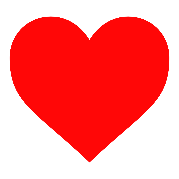 1.9Gulgruppe: Samling Grønngrupper: Turdag Oline 3 år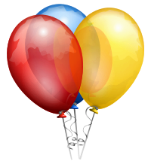 2.9Grønngruppe: samlingGulgruppe: turdag3.9Lek ute/ inne i grupper4.9Lek ute/ inneAtelier i gruppe/Musikksamling 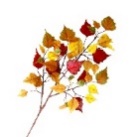 7.9Frilek-ute/inne  i grupperVarmmåltid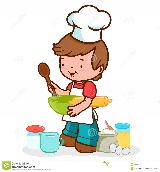 8.9Gulgruppe: Samling Grønngrupper: TurdagMalik 2 år10.9Gulgruppe: turgruppeGrønngrupper: samling Synne 2 år11.9Lek ute/ inne i grupper12.9Lek ute/ inneAtelier i gruppe/Musikksamling i grupper14.9Brannvern-uke Varmmåltid15.9Gulgruppe: Samling Grønngrupper: Turdag Brannvernuke- bjørnis16.9Gulgruppe: turdag Grønngrupper: samling Brannvernuke- bjørnis17.9Lek ute/ inne i grupper18.9Lek ute/ inneBaking 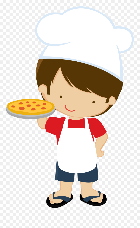 21.9Frilek-ute/inne  i grupperVarmmåltid22.9Gulgruppe: Samling Grønngrupper: Turdag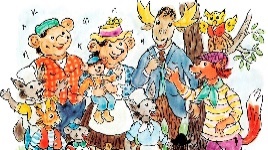 23.9Gulgruppe: turdag Grønngrupper: samling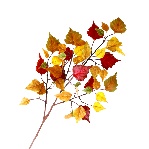 24.9Lek ute/ inne i grupper25.9Film hakkebakkeskogen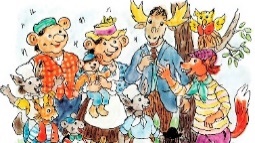 28.9Frilek-ute/inne  i grupperVarmmåltid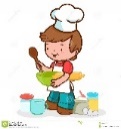 29.9Gulgruppe: Samling Grønngrupper: Turdag30.9Gulgruppe: turdagGrønngrupper: samling1.10Lek ute/ inne i grupper2.10Lek ute/ inneAtelier i gruppe/Musikksamling